T.C.                      TRABZON ÜNİVERSİTESİ REKTÖRLÜĞÜ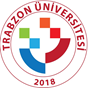                      (Öğrenci Etkinlikleri Birimi Yönetim Kuruluna)Trabzon Üniversitesi “Öğrenci Kulüpleri Yönergesi” hükümleri uyarınca, ekli listede kimlik bilgileri ve imzaları bulunan öğrencilerle birlikte üniversitemizde “……………………………………………………………………………” kulübü adı altında yeni bir kulüp kurmak veya var olanı aktifleştirmek istiyoruz. Kurulması önerilen kulübümüzün isim, amaç ve tüzük bakımından mevcutlardan farklı olduğunu beyan ederiz. Kulübümüzün kuruluş başvurusu ile ilgili belgeler ekte sunulmuştur.   Tarih: ……/…../20								Kurucu Başkan								Adı ve Soyadı	 :								İmzası              :Kurucu Başkanın;						                           Ekler:Öğrenci Kulübü Kurucu Üye Listesi (en az 15 kurucu üye imzalı)Her bir kurucu üyenin disiplin cezası almadığını gösteren öğrenci belgesiYönergeye uygun olarak hazırlanmış kulüp tüzüğü Öğrenci No      T.C.K.NFakültesiBölümüCep Tel. NoEposta Adresi    Posta Adresi      